Doyenné ARTOISRécollection de doyenné ouverte à tous !Mardi 25 mars 2014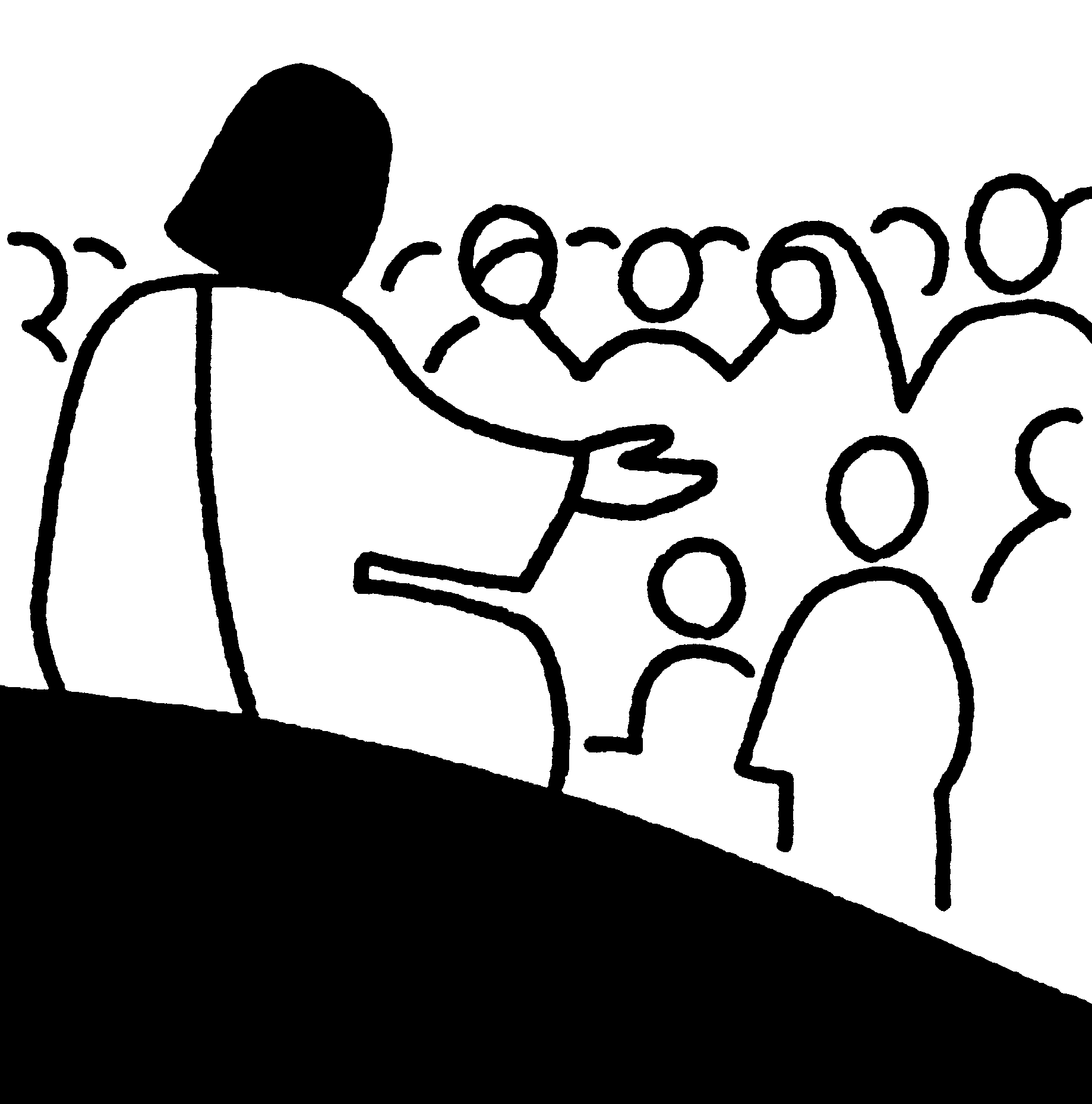 9h15-17h
Maison diocésaine Arras103, rue d’Amiens.Au cœur de notre mission de baptisés,prenons le temps de nous arrêter !relire notre mission.retrouver son sens.Prier personnellement et                      ensemble.« allez ! voici que je vous envoie…"    Luc 10,3Journée  animée par le  Père Thierry Vandemoortelle  ( diocèse de Lille.)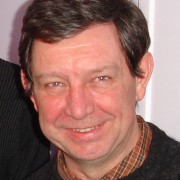 « Le Seigneur nous appelle et nous envoiepour que nous poursuivionsla mission de Jésus lui-même. »Voir bulletin inscription dans vos paroisse ou  sur le site du doyenné Artois : http://arras.catholique.fr/artois ou 06 15 22 55 12.                                